 Dani’s Rustic Valais Dani’s Rustic ValaisSamedi11 mai 2019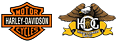 Niveau 4  -  440 kmNiveau 4  -  440 kmProgramme:       07h30 :RDV BP autoroute Blanche Thônex07h45 : Départ12h00 : Lunch restaurant les Collines               https://lescollines.business.site/ 13h30 : Départ18h45 : Arrivée Garage jean Krucker Vésenaz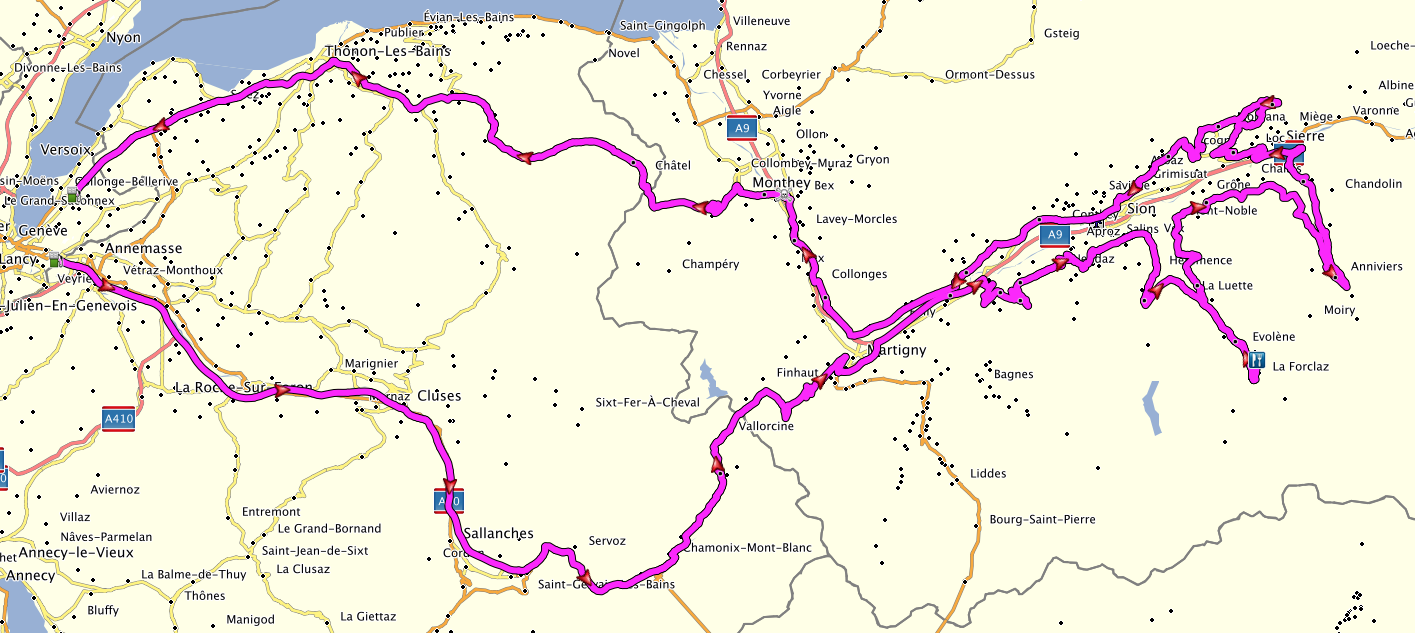 Programme:       07h30 :RDV BP autoroute Blanche Thônex07h45 : Départ12h00 : Lunch restaurant les Collines               https://lescollines.business.site/ 13h30 : Départ18h45 : Arrivée Garage jean Krucker VésenazRemarques:Pour cette Dani’s rustic nous allons nous rendre en Valais par le col de la Forclaz afin de découvrir ou (redécouvrir) la vallée du Trient , le val de Nendaz, le Val d’Hérens, le village Evolène, le val d’Anniviers et la région de Savièse retour par la vallée du Rhône et dernière pause à Vida Loca, suite de la rentrée à choix (Abondance, Thonon, A1)   MAXIMUM 12 MOTOSRemarques:Pour cette Dani’s rustic nous allons nous rendre en Valais par le col de la Forclaz afin de découvrir ou (redécouvrir) la vallée du Trient , le val de Nendaz, le Val d’Hérens, le village Evolène, le val d’Anniviers et la région de Savièse retour par la vallée du Rhône et dernière pause à Vida Loca, suite de la rentrée à choix (Abondance, Thonon, A1)   MAXIMUM 12 MOTOSRC: Daniel 079 200-47-00AO: Alain  076 349-89-90RC: Daniel 079 200-47-00AO: Alain  076 349-89-90